Открытие окна «Мой бизнес» в городском округе Лыткарино Московской области.

  Окно «Мой бизнес» создано на базе МФЦ Лыткарино,  работа окна направлена на всестороннее улучшение предпринимательского климата, создание условий для легкого начала и комфортного ведения бизнеса, прирост количества занятых в сфере малого и среднего предпринимательства, снижения административных барьеров при получении услуг. 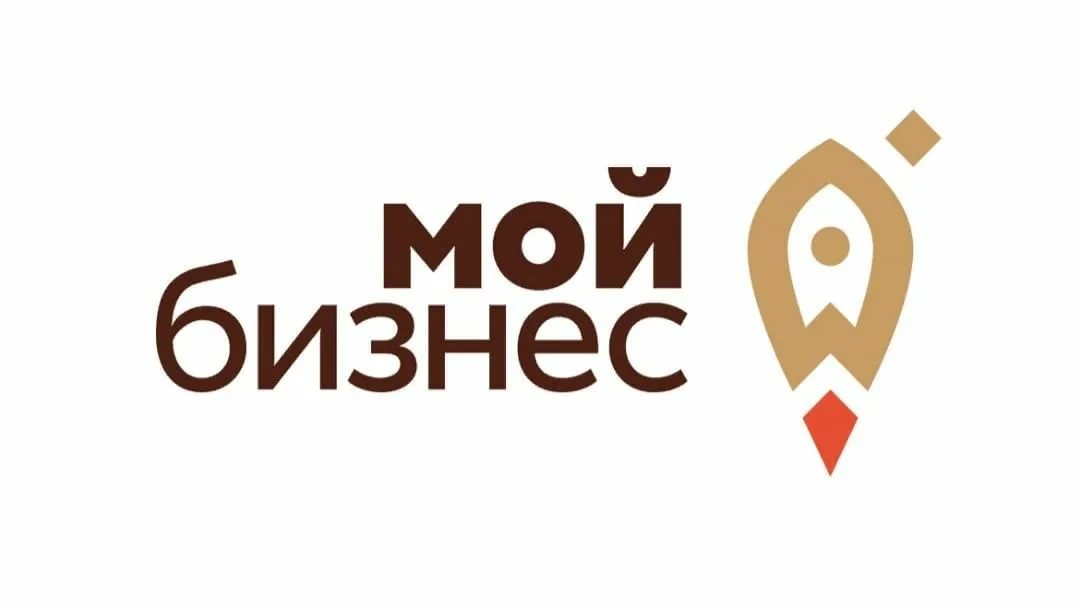   В окне «Мой бизнес» на бесплатной основе оказываются следующие услуги для физических лиц, самозанятых, индивидуальных предпринимателей и юридических лиц:Консультации по выбору организационно-правовой формы;Помощь в подборе системы налогообложения; Помощь в подготовке пакета документов для регистрации бизнеса;Консультации по возможным мерам поддержки, в том числе финансовым;Содействие в подключении к инженерным сетям, подборе помещений и земельных участков;Консультирование по мерам поддержки при осуществлении экспортной деятельности.По итогам работы за 4 месяца 2021 года специалистами окна «Мой бизнес» было принято 130 обращений от малых и средних предпринимателей, проконсультировано 22 физических лица, оказана помощь в открытии ИП 7 предпринимателям, проведено 2 выездных мероприятия с представителями бизнеса.Доля МСП, охваченных услугами окна «Мой бизнес» в городском округе Лыткарино от общего количества зарегистрированных субъектов МСП составила 6%.

